АДМИНИСТРАЦИЯ ГОРОДА КУЗНЕЦКАПЕНЗЕНСКОЙ ОБЛАСТИПОСТАНОВЛЕНИЕот 25 декабря 2018 г. N 1885ОБ УТВЕРЖДЕНИИ АДМИНИСТРАТИВНОГО РЕГЛАМЕНТА ПРЕДОСТАВЛЕНИЯМУНИЦИПАЛЬНОЙ УСЛУГИ "УТВЕРЖДЕНИЕ ДОКУМЕНТАЦИИ ПО ПЛАНИРОВКЕТЕРРИТОРИИ ПО ЗАЯВЛЕНИЯМ ЗАИНТЕРЕСОВАННЫХ ЛИЦ"В соответствии с Федеральным законом от 27.07.2010 N 210-ФЗ "Об организации предоставления государственных и муниципальных услуг", руководствуясь ст. 28 Устава города Кузнецка Пензенской области, администрация города Кузнецка постановляет:1. Утвердить прилагаемый административный регламент по предоставлению муниципальной услуги "Утверждение документации по планировке территории по заявлениям заинтересованных лиц".2. Настоящее постановление подлежит официальному опубликованию, размещению на официальном сайте администрации города Кузнецка в информационно-телекоммуникационной сети "Интернет" и вступает в силу на следующий день после официального опубликования.3. Контроль за исполнением настоящего постановления возложить на заместителя главы администрации города Кузнецка Салмина А.А.(п. 3 в ред. Постановления Администрации г. Кузнецка от 20.12.2022 N 2589)Глава администрациигорода КузнецкаС.А.ЗЛАТОГОРСКИЙПриложениеУтвержденпостановлениемадминистрации города Кузнецкаот 25 декабря 2018 г. N 1885АДМИНИСТРАТИВНЫЙ РЕГЛАМЕНТПРЕДОСТАВЛЕНИЯ МУНИЦИПАЛЬНОЙ УСЛУГИ "УТВЕРЖДЕНИЕДОКУМЕНТАЦИИ ПО ПЛАНИРОВКЕ ТЕРРИТОРИИ ПО ЗАЯВЛЕНИЯМЗАИНТЕРЕСОВАННЫХ ЛИЦ"I. Общие положенияПредмет регулирования1.1. Административный регламент предоставления муниципальной услуги "Утверждение документации по планировке территории по заявлениям заинтересованных лиц" (далее - Административный регламент) устанавливает порядок и стандарт предоставления муниципальной услуги "Утверждение документации по планировке территории по заявлениям заинтересованных лиц" (далее - муниципальная услуга), определяет сроки и последовательность административных процедур (действий) администрации города Кузнецка (далее - Администрация) при предоставлении муниципальной услуги.Круг заявителей(в ред. Постановления Администрации г. Кузнецкаот 26.11.2021 N 1726)1.2. Заявителями при предоставлении муниципальной услуги являются:1.2.1. Администрация города Кузнецка (за исключением случая, указанного в части 12.12 статьи 45 Градостроительного кодекса РФ);1.2.2. Лица, с которыми заключены договоры о комплексном развитии территории;1.2.3. Правообладатели существующих линейных объектов, подлежащих реконструкции, в случае подготовки документации по планировке территории в целях их реконструкции (за исключением случая, указанного в части 12.12 статьи 45 Градостроительного кодекса РФ);1.2.4. Субъекты естественных монополий, организации коммунального комплекса в случае подготовки документации по планировке территории для размещения объектов федерального значения, объектов регионального значения, объектов местного значения (за исключением случая, указанного в части 12.12 статьи 45 Градостроительного кодекса РФ);1.2.5. Садоводческие или огороднические некоммерческие товарищества в отношении земельного участка, предоставленного такому товариществу для ведения садоводства или огородничества;1.2.6. В случаях принятия решения о подготовке документации по планировке территории лицами, предусмотренными частями 1.2.2 - 1.2.5, подготовка документации по планировке территории осуществляется указанными лицами за счет их средств самостоятельно или привлекаемыми организациями в соответствии с законодательством Российской Федерации. Расходы указанных лиц на подготовку документации по планировке территории не подлежат возмещению за счет средств бюджетов бюджетной системы Российской Федерации.1.2.7. Порядок подготовки документации по планировке территории, разрабатываемой на основании решений органов местного самоуправления, порядок принятия решения об утверждении документации по планировке территории для размещения объектов, указанных в частях 4, 4.1 и 5 - 5.2 статьи 20 Градостроительного кодекса РФ, подготовленной в том числе лицами, указанными в пунктах 3 и 4 части 1.1 статьи 20 Градостроительного кодекса РФ, порядок внесения изменений в такую документацию, порядок отмены такой документации или ее отдельных частей, порядок признания отдельных частей такой документации не подлежащими применению устанавливаются Градостроительным кодексом РФ и Порядком подготовки документации по планировке территории и принятия решения об утверждении документации по планировке территории, внесении в нее изменений и ее отмены, утвержденным постановлением администрации города Кузнецка.Требования к порядку информированияо предоставлении муниципальной услуги1.3. Информирование о предоставлении Администрацией муниципальной услуги осуществляется:1.3.1. Информирование заявителей о предоставлении муниципальной услуги осуществляется непосредственно в помещении отдела архитектуры и градостроительства администрации города Кузнецка (далее - Отдел) с использованием средств наглядной информации, в том числе информационных стендов и средств информирования с использованием информационно-коммуникационных технологий;1.3.2. в многофункциональном центре предоставления государственных и муниципальных услуг с использованием средств наглядной информации, в том числе информационных стендов и средств информирования с использованием информационно-коммуникационных технологий;1.3.3. посредством использования телефонной, почтовой связи, а также электронной почты;1.3.4. посредством размещения информации на официальном сайте Администрации в информационно-телекоммуникационной сети "Интернет" (http://www.gorodkuzneck.ru) (далее - официальный сайт Администрации), в федеральной государственной информационной системе "Единый портал государственных и муниципальных услуг (функций)" www.gosuslugi.ru (далее - Единый портал) и (или) в информационной системе "Региональный портал государственных и муниципальных услуг Пензенской области" (gosuslugi.pnzreg.ru) (далее - Региональный портал).На Едином портале и Региональном портале, официальном сайте Администрации размещается следующая информация:1) место нахождения и графики работы органа, предоставляющего муниципальную услугу, его структурных подразделений, предоставляющих муниципальную услугу, государственных и муниципальных органов и организаций, обращение в которые необходимо для получения муниципальной услуги, а также многофункциональных центров предоставления государственных и муниципальных услуг;2) справочные телефоны структурных подразделений органа, предоставляющего муниципальную услугу, организаций, участвующих в предоставлении муниципальной услуги, в том числе номер телефона-автоинформатора;3) адреса официального сайта, а также электронной почты и (или) формы обратной связи органа, предоставляющего муниципальную услугу, в сети "Интернет";4) перечень нормативных правовых актов, регулирующих предоставление муниципальной услуги (с указанием их реквизитов и источников официального опубликования);5) исчерпывающий перечень документов, необходимых для предоставления муниципальной услуги, требования к оформлению указанных документов, а также перечень документов, которые заявитель вправе представить по собственной инициативе;6) круг заявителей;7) срок предоставления муниципальной услуги;8) результаты предоставления муниципальной услуги, порядок представления документа, являющегося результатом предоставления муниципальной услуги;9) размер государственной пошлины, взимаемой за предоставление государственной услуги;10) исчерпывающий перечень оснований для приостановления или отказа в предоставлении муниципальной услуги;11) о праве заявителя на досудебное (внесудебное) обжалование действий (бездействия) и решений, принятых (осуществляемых) в ходе предоставления муниципальной услуги;12) формы заявлений (уведомлений, сообщений), используемые при предоставлении муниципальной услуги.Информация о порядке и сроках предоставления муниципальной услуги посредством Единого портала, Регионального портала, а также на официальном сайте Администрации предоставляется заявителю бесплатно.Доступ к такой информации о порядке и сроках предоставления муниципальной услуги осуществляется без выполнения заявителем каких-либо требований, в том числе без использования программного обеспечения, установка которого на технические средства заявителя требует заключения лицензионного или иного соглашения с правообладателем программного обеспечения, предусматривающего взимание платы, регистрацию или авторизацию заявителя или предоставление им персональных данных.1.4. Информация о местонахождении Администрации, Отдела:442530, Пензенская область, город Кузнецк, ул. Ленина, д. 238, отдел архитектуры и градостроительства администрации города Кузнецка.442530, Пензенская область, город Кузнецк, ул. Ленина, д. 191, администрация города Кузнецка.Справочные телефоны администрации города Кузнецка: 8 (84157) 33143;Адрес электронной почты администрации города Кузнецка: kuzg_adm@sura.ru.Адрес официального сайта администрации города Кузнецка в информационно-телекоммуникационной сети "Интернет": http://www.gorodkuzneck.ru.Справочные телефоны отдела архитектуры и градостроительства администрации города Кузнецка: начальник Отдела - 8 (84157) 33915, специалисты Отдела - 8 (84157) 30611.Адрес электронной почты отдела архитектуры и градостроительства администрации города Кузнецка: arxitectura.kuznetsk@yandex.ru.1.5. График работы Отдела:понедельник с 9.00 до 18.00вторник с 9.00 до 18.00среда с 9.00 до 18.00четверг с 9.00 до 18.00пятница с 9.00 до 18.00суббота выходной деньвоскресенье выходной деньПерерыв на обед с 13.00 до 14.001.6. График приема посетителей в рамках предоставляемой муниципальной услуги в Отделе:понедельник с 9.00 до 18.00вторник с 9.00 до 18.00среда с 9.00 до 18.00четверг с 9.00 до 18.00пятница с 9.00 до 18.00суббота выходной деньвоскресенье выходной деньПерерыв на обед с 13.00 до 14.001.7. Заявители вправе получить муниципальную услугу через МБУ "Многофункциональный центр предоставления государственных и муниципальных услуг города Кузнецка" (далее - МФЦ) в соответствии с соглашением о взаимодействии, заключенным между МФЦ и Администрацией, предоставляющим муниципальную услугу (далее - соглашение о взаимодействии), с момента вступления в силу соглашения о взаимодействии.адрес места нахождения МФЦ: 442530, Пензенская область, город Кузнецк, ул. Гражданская, 85.телефон для справок МФЦ: 8 (84157) 24997, 24951.информация о графике работы МФЦ: понедельник - среда, пятница - с 8:00 до 18:00;четверг - с 8.00 до 20.00;суббота - с 8.00 до 13.00;выходной день воскресенье.официальный сайт МФЦ: http://kuzneck.mdocs.ruадрес электронной почты МФЦ: kuznetck_city@mfcinfo.ruII. Стандарт предоставления муниципальной услугиНаименование муниципальной услуги2.1. Наименование муниципальной услуги - Утверждение документации по планировке территории по заявлениям заинтересованных лиц.Краткое наименование муниципальной услуги не предусмотрено.Наименование органа местного самоуправления,предоставляющего муниципальную услугу2.2. Предоставление муниципальной услуги осуществляет администрация города Кузнецка (отдел архитектуры и градостроительства администрации города Кузнецка).Результат предоставления муниципальной услуги2.3. Результатом предоставления муниципальной услуги является:- постановление об утверждении документации по планировке территории;- постановление об отклонении документации по планировке территории и направлении ее на доработку в случае несоответствия документации по планировке территории требованиям части 10 статьи 45 ГрК РФ.Срок предоставления муниципальной услуги2.4. Максимальный срок предоставления муниципальной услуги составляет 156 дней, исчисляемых со дня регистрации заявления о предоставлении муниципальной услуги в Администрации.В случае если документация по планировке территории подготовлена в отношении территорий, указанных в части 5.1 статьи 46 Градостроительного кодекса Российской Федерации, максимальный срок предоставления муниципальной услуги составляет 37 дней, исчисляемых со дня регистрации заявления о предоставлении муниципальной услуги в Администрации.Правовые основания для предоставления муниципальной услуги2.5. Предоставление муниципальной услуги осуществляется в соответствии с:1) Градостроительным кодексом Российской Федерации (текст документа опубликован в изданиях "Российская газета", N 290, 30.12.2004, "Собрание законодательства РФ", 03.01.2005, N 1 (часть 1), ст. 16, "Парламентская газета", N 5-6, 14.01.2005) (далее - ГрК РФ);2) Федеральным законом от 29.12.2004 N 191-ФЗ "О введении в действие Градостроительного кодекса Российской Федерации" (текст документа опубликован в изданиях "Российская газета", N 290, 30.12.2004, "Собрание законодательства РФ", 03.01.2005, N 1 (часть 1), ст. 17, "Парламентская газета", N 5-6, 14.01.2005);3) Федеральным законом от 06.10.2003 N 131-ФЗ "Об общих принципах организации местного самоуправления в Российской Федерации" (текст документа опубликован в изданиях "Собрание законодательства РФ", 06.10.2003, N 40, ст. 3822, "Парламентская газета", N 186, 08.10.2003, "Российская газета", N 202, 08.10.2003);4) Федеральным законом от 27.07.2010 N 210-ФЗ "Об организации предоставления государственных и муниципальных услуг" (текст документа опубликован в изданиях "Российская газета", N 168, 30.07.2010, "Собрание законодательства РФ", 02.08.2010, N 31, ст. 4179) (далее - ФЗ N 210-ФЗ);5) Федеральным законом от 27.07.2006 N 152-ФЗ "О персональных данных" (текст документа опубликован в изданиях "Российская газета", N 165, 29.07.2006, "Собрание законодательства РФ", 31.07.2006, N 31 (1 ч.), ст. 3451, "Парламентская газета", N 126-127, 03.08.2006);6) Постановлением Правительства РФ от 31.03.2017 N 402 "Об утверждении Правил выполнения инженерных изысканий, необходимых для подготовки документации по планировке территории, перечня видов инженерных изысканий, необходимых для подготовки документации по планировке территории, и о внесении изменений в постановление Правительства Российской Федерации от 19 января 2006 г. N 20" (Официальный интернет-портал правовой информации http://www.pravo.gov.ru, 07.04.2017, "Собрание законодательства РФ", 10.04.2017, N 15 (Часть VII), ст. 2231);7) Уставом города Кузнецка Пензенской области (текст документа опубликован в издании "Кузнецкий рабочий", N 11, 02.02.2010);8) постановлением администрации города Кузнецка от 13 июля 2018 года N 1031 "Об утверждении Порядка подготовки документации по планировке территории города Кузнецка и принятия решения об утверждении документации по планировке территории города Кузнецка" ("Вестник администрации г. Кузнецка Пензенской области", 13.07.2018, N 14 (часть 2), с. 65);9) постановлением администрации города Кузнецка от 18 апреля 2012 года N 439 "Об утверждении Реестра муниципальных услуг города Кузнецка" (текст документа опубликован в издании "Вестник администрации г. Кузнецка Пензенской области", 20.04.2012, N 7, с. 74, "Вестник администрации г. Кузнецка Пензенской области", 15.06.2018, N 12, с. 36);10) постановлением администрации города Кузнецка от 4 февраля 2015 года N 237 "Об утверждении Перечня муниципальных услуг, предоставляемых администрацией города Кузнецка и иными органами местного самоуправления города Кузнецка во взаимодействии с муниципальным бюджетным учреждением "Многофункциональный центр предоставления государственных и муниципальных услуг города Кузнецка" (текст документа опубликован в издании "Вестник администрации г. Кузнецка Пензенской области", 13.02.2015, N 1, с. 54, "Вестник администрации г. Кузнецка Пензенской области", 15.06.2018, N 12, с. 33).Перечень нормативных правовых актов, регулирующих предоставление муниципальной услуги (с указанием их реквизитов и источников официального опубликования) размещается на Едином портале и Региональном портале, официальном сайте Администрации в информационно-телекоммуникационной сети "Интернет".Исчерпывающий перечень документов, необходимыхв соответствии с законодательными или иными нормативнымиправовыми актами для предоставления муниципальной услуги2.6. Исчерпывающий перечень документов, необходимых для предоставления муниципальной услуги, которые заявитель представляет самостоятельно:2.6.1. заявление, составленное по форме согласно приложению 1 к настоящему Административному регламенту;2.6.2. документ, удостоверяющий личность заявителя;2.6.3. документ, подтверждающий полномочия представителя физического или юридического лица, действовать от его имени;2.6.4. проект документации по планировке территории, разработанный в соответствии с установленными требованиями федерального законодательства;Проект документации по планировке территории должен быть представлен на бумажном носителе в сброшюрованном и прошитом виде в 3 экземплярах, а также на электронном носителе.2.6.5. документы (письма), подтверждающие направление заявителями уведомлений о принятом решении о подготовке документации по планировке территории главе поселения, применительно к территории которого принято такое решение;2.6.6. документы (письма), подтверждающие согласование документации по планировке территории с согласующими органами, в случае если согласование документации по планировке территории является обязательным в соответствии с законодательством Российской Федерации.Исчерпывающий перечень документов,необходимых в соответствии с нормативными правовыми актамидля предоставления муниципальной услуги, которыенаходятся в распоряжении государственных органов, органовместного самоуправления и иных организаций, участвующихв предоставлении муниципальной услуги, и которые заявительвправе представить по собственной инициативе2.7. Документы, которые необходимы в соответствии с законодательными или иными нормативными правовыми актами для предоставления муниципальной услуги, которые находятся в распоряжении органов исполнительной власти, органов местного самоуправления и подведомственных им организаций, и которые заявитель вправе представить по собственной инициативе - отсутствуют.Муниципальная услуга не предусматривает представления заявителем документов, необходимых в соответствии с законодательными или иными нормативными правовыми актами для предоставления муниципальной услуги, находящихся в распоряжении государственных органов, органов местного самоуправления и подведомственных им организаций.Исчерпывающий перечень оснований для отказа в приемедокументов, необходимых для предоставления муниципальнойуслуги2.8. Основания для отказа в приеме документов, необходимых для предоставления муниципальной услуги:2.8.1. отсутствие или неполное представление документов, предусмотренных пунктом 2.6 Административного регламента;2.8.2. принятие решения об утверждении документации по планировке территории, представленной заявителем, не относится к компетенции Администрации.Исчерпывающий перечень оснований для приостановленияпредоставления муниципальной услуги или отказав предоставлении муниципальной услуги2.9. Основанием для отказа в предоставлении муниципальной услуги является несоответствие документации по планировке территории требованиям части 10 статьи 45 ГрК РФ.2.10. Оснований для приостановления предоставления муниципальной услуги не предусмотрено.Перечень услуг, которые являются необходимымии обязательными для предоставления муниципальной услуги2.11. Для предоставления муниципальной услуги не требуется предоставления иных государственных или муниципальных услуг.Порядок, размер и основания взимания платы за предоставлениемуниципальной услуги2.12. Муниципальная услуга предоставляется бесплатно.Максимальный срок ожидания в очереди при подаче запросао предоставлении муниципальной услуги и при получениирезультата предоставления муниципальной услуги2.13. Время ожидания в очереди не должно превышать:- при подаче заявления и (или) документов - 15 минут;- при получении результата предоставления услуги - 15 минут.Срок регистрации запроса заявителя о предоставлениимуниципальной услуги2.14. Регистрация запроса заявителя о предоставлении муниципальной услуги осуществляется в день его получения.2.15. Запрос заявителя о предоставлении муниципальной услуги регистрируется в установленной системе документооборота с присвоением запросу входящего номера и указанием даты его получения.Требования к помещениям, в которых предоставляетсямуниципальная услуга, к залу ожидания, местам для заполнениязапросов о предоставлении муниципальной услуги,информационным стендам с образцами их заполнения и перечнемдокументов, необходимых для предоставления муниципальнойуслуги, в том числе к обеспечению доступности для инвалидовуказанных объектов в соответствии с законодательствомРоссийской Федерации о социальной защите инвалидов2.16. Здания, в котором располагаются помещения Администрации, Отдела, МФЦ должны быть расположены с учетом транспортной и пешеходной доступности для заявителей.Помещения Администрации, Отдела, МФЦ должны соответствовать санитарно-эпидемиологическим правилам и нормативам "Гигиенические требования к персональным электронно-вычислительным машинам и организации работы. СанПиН 2.2.2/2.4.1340-03".2.17. Предоставление муниципальной услуги осуществляется в специально выделенных для этой цели помещениях.2.18. Помещения, в которых осуществляется предоставление муниципальной услуги, оборудуются:- информационными стендами, содержащими визуальную и текстовую информацию;- стульями и столами для возможности оформления документов.2.19. Количество мест ожидания определяется исходя из фактической нагрузки и возможностей для их размещения в здании.Места ожидания должны соответствовать комфортным условиям для заявителей и оптимальным условиям работы специалистов.2.20. Места для заполнения документов оборудуются стульями, столами (стойками) и обеспечиваются бланками заявлений и образцами их заполнения.2.21. Кабинеты приема заявителей должны иметь информационные таблички (вывески) с указанием:- номера кабинета;- фамилии, имени, отчества и должности специалиста.Каждое рабочее место должно быть оборудовано персональным компьютером с возможностью доступа к необходимым информационным ресурсам, а также печатающим, копирующим и сканирующим устройствами.При организации рабочих мест следует предусмотреть возможность беспрепятственного входа (выхода) специалистов из помещения.2.22. Помещения должны соответствовать требованиям пожарной, санитарно-эпидемиологической безопасности и быть оборудованы средствами пожаротушения и оповещения о возникновении чрезвычайной ситуации, системой кондиционирования воздуха, иными средствами, обеспечивающими безопасность и комфортное пребывание заявителей.2.23. Предоставление муниципальной услуги осуществляется в отдельных специально оборудованных помещениях, обеспечивающих беспрепятственный доступ инвалидов (включая инвалидов, использующих кресла-коляски и собак-проводников).Помещения для предоставления муниципальной услуги размещаются на нижних этажах зданий, оборудованных отдельным входом, или в отдельно стоящих зданиях. На территории, прилегающей к месторасположению Отдела, Администрации выделяется не менее 10 процентов мест (но не менее одного места) для бесплатной парковки транспортных средств, управляемых инвалидами I, II групп, а также инвалидами III группы в порядке, установленном Правительством Российской Федерации, и транспортных средств, перевозящих таких инвалидов и (или) детей-инвалидов (указанные места для парковки не должны занимать иные транспортные средства).Вход и выход из помещения для предоставления муниципальной услуги оборудуются пандусами или кнопкой вызова сотрудника, расширенными проходами, позволяющими обеспечить беспрепятственный доступ инвалидов, включая инвалидов, использующих кресла-коляски.Вход и выход из помещения для предоставления муниципальной услуги оборудуются соответствующими указателями с автономными источниками бесперебойного питания.Прием получателей муниципальной услуги осуществляется в специально выделенных для этих целей помещениях и залах обслуживания (информационных залах) - местах предоставления муниципальной услуги.В помещениях для предоставления муниципальной услуги на видном месте располагаются схемы размещения средств пожаротушения и путей эвакуации посетителей и специалистов Администрации, Отдела, МФЦ.Обеспечивается дублирование необходимой для инвалидов звуковой и зрительной информации, а также надписей и знаков и иной текстовой и графической информации знаками, выполненными рельефно-точечным шрифтом Брайля, допуск сурдопереводчика и тифлосурдопереводчика.Специалисты Администрации, Отдела, МФЦ оказывают помощь инвалидам в преодолении барьеров, мешающих получению ими услуг наравне с другими лицами.В местах предоставления муниципальной услуги предусматривается оборудование доступных мест общего пользования (туалетов) и хранения верхней одежды посетителей.Рабочее место специалиста Администрации, Отдела, МФЦ оснащается настенной вывеской или настольной табличкой с указанием фамилии, имени, отчества и должности. Рабочие места оборудуются средствами сигнализации (стационарными "тревожными кнопками" или переносными многофункциональными брелками-коммуникаторами).Специалисты Администрации, Отдела, МФЦ обеспечиваются личными нагрудными карточками (бейджами) с указанием фамилии, имени, отчества и должности.Места предоставления муниципальной услуги оборудуются с учетом стандарта комфортности предоставления муниципальных услуг.Показатели доступности и качества муниципальной услуги2.24. Показателями доступности предоставления муниципальной услуги являются:2.24.1. предоставление возможности получения муниципальной услуги в электронной форме или в МФЦ;2.24.2. транспортная или пешая доступность к местам предоставления муниципальной услуги;2.24.3. обеспечение беспрепятственного доступа лицам с ограниченными возможностями передвижения к помещениям, в которых предоставляется муниципальная услуга;2.24.4. соблюдение требований Административного регламента о порядке информирования по предоставлению муниципальной услуги.2.25. Показателями качества предоставления муниципальной услуги являются:2.25.1. соблюдение сроков предоставления муниципальной услуги;2.25.2. соблюдение установленного времени ожидания в очереди при подаче заявления и при получении результата предоставления муниципальной услуги;2.25.3. соотношение количества рассмотренных в срок заявлений на предоставление муниципальной услуги к общему количеству заявлений, поступивших в связи с предоставлением муниципальной услуги;2.25.4. соотношение количества обоснованных жалоб граждан и организаций по вопросам качества и доступности предоставления муниципальной услуги к общему количеству жалоб.2.26. В процессе предоставления муниципальной услуги заявитель взаимодействует со специалистами Администрации, Отдела, МФЦ:2.26.1. при подаче документов для получения муниципальной услуги;2.26.2. при получении результата предоставления муниципальной услуги.Иные требования, в том числе учитывающие особенностипредоставления муниципальной услуги в МФЦ2.27. Для получения муниципальной услуги заявителю предоставляется возможность представить заявление в МФЦ в соответствии с соглашением о взаимодействии, заключенным между МФЦ и Администрацией, с момента вступления в силу соглашения о взаимодействии.2.28. По выбору заявителя результат предоставления муниципальной услуги, уведомления, в том числе о направлении на доработку документации по планировке территории, расписки направляется в виде:2.28.1. документа на бумажном носителе, который заявитель (представитель заявителя) получает непосредственно при личном обращении в Администрации;2.28.2. документа на бумажном носителе, который заявитель (представитель заявителя) получает непосредственно при личном обращении в МФЦ, в случае обращения за предоставлением муниципальной услуги через МФЦ;2.28.2. документа на бумажном носителе, который направляется заявителю посредством почтового отправления.Порядок оставления заявления о предоставлении муниципальнойуслуги без рассмотрения(введен Постановлением Администрации г. Кузнецкаот 20.12.2022 N 2589)2.29. Заявление о предоставлении муниципальной услуги оставляется без рассмотрения в случае подачи заявления лицами, не указанными в ч. 1.2 настоящего регламента, о чем заявитель (его представитель) в течение 3 рабочих дней письменно извещается способом, указанным в заявлении для выдачи результата предоставления муниципальной услуги.III. Состав, последовательность и сроки выполненияадминистративных процедур (действий), требования к порядкуих выполнения, в том числе особенности выполненияадминистративных процедур (действий) в электронной форме,в том числе с использованием системы межведомственногоэлектронного взаимодействия, а также особенности выполненияадминистративных процедур в многофункциональных центрах3.1. Предоставление муниципальной услуги включает в себя следующие административные процедуры:3.1.1. прием и регистрация заявления и документов, необходимых для предоставления муниципальной услуги, визирование Главой города Кузнецка заявления на предоставление муниципальной услуги (в день поступления);(в ред. Постановления Администрации г. Кузнецка от 30.06.2023 N 1044)3.1.2. рассмотрение (проверка) заявления и документов, необходимыхдля предоставления муниципальной услуги;3.1.3. проведение общественных обсуждений или публичных слушаний за исключением случаев, предусмотренных частью 5.1 статьи 46 ГрК РФ;3.1.4. подготовка:постановления об утверждении документации по планировке территории и направление его копии заявителю;постановления об отклонении документации по планировке территории и направление ее на доработку.3.1.5. выдача результата предоставления муниципальной услуги.Прием и регистрация заявления и документов, необходимыхдля предоставления муниципальной услуги, визирование Главойгорода Кузнецка заявления на предоставление муниципальнойуслуги(в ред. Постановления Администрации г. Кузнецкаот 30.06.2023 N 1044)3.2. Основанием для начала административной процедуры является обращение заявителя с заявлением для предоставления муниципальной услуги.3.3. Заявление и документы, необходимые для предоставления муниципальной услуги, представляется заявителем (представителем заявителя) в Администрацию или МФЦ.Заявление и документы, необходимые для предоставления муниципальной услуги, направляются заявителем (представителем заявителя) в Администрацию на бумажном носителе посредством почтового отправления или представляются лично.Заявление подписывается заявителем либо представителем заявителя.Заявление подписывается заявителем или его представителем, уполномоченным на подписание такого уведомления, простой электронной подписью, либо усиленной квалифицированной электронной подписью, либо усиленной неквалифицированной электронной подписью, сертификат ключа проверки которой создан и используется в инфраструктуре, обеспечивающей информационно-технологическое взаимодействие информационных систем, используемых для предоставления государственных и муниципальных услуг в электронной форме, которая создается и проверяется с использованием средств электронной подписи и средств удостоверяющего центра, имеющих подтверждение соответствия требованиям, установленным федеральным органом исполнительной власти в области обеспечения безопасности в соответствии с частью 5 статьи 8 Федерального закона "Об электронной подписи", а также при наличии у владельца сертификата ключа проверки ключа простой электронной подписи, выданного ему при личном приеме в соответствии с Правилами использования простой электронной подписи при обращении за получением государственных и муниципальных услуг, утвержденными постановлением Правительства Российской Федерации от 25 января 2013 г. N 33 "Об использовании простой электронной подписи при оказании государственных и муниципальных услуг", в соответствии с Правилами определения видов электронной подписи, использование которых допускается при обращении за получением государственных и муниципальных услуг, утвержденными постановлением Правительства Российской Федерации от 25 июня 2012 г. N 634 "О видах электронной подписи, использование которых допускается при обращении за получением государственных и муниципальных услуг".(абзац введен Постановлением Администрации г. Кузнецка от 20.12.2022 N 2589)3.4. В случае представления заявления при личном обращении заявителя или представителя заявителя предъявляется документ, удостоверяющий соответственно личность заявителя или представителя заявителя.Лицо, имеющее право действовать без доверенности от имени юридического лица, предъявляет документ, удостоверяющий его личность, а представитель юридического лица предъявляет также документ, подтверждающий его полномочия действовать от имени этого юридического лица, или копию этого документа, заверенную печатью (при наличии печати) и подписью руководителя этого юридического лица.При представлении заявителем документов устанавливается личность заявителя, проверяются полномочия заявителя, осуществляется проверка соответствия сведений, указанных в заявлении, представленным документам, полнота и правильность оформления заявления.3.5. При поступлении заявления и документов, необходимых для предоставления муниципальной услуги, указанных в пункте 2.6 Административного регламента, специалист Администрации, ответственный за прием и регистрацию документов по предоставлению муниципальной услуги, обязан провести:- проверку наличия (отсутствия) оснований для отказа в приеме документов, необходимых для предоставления муниципальной услуги, предусмотренных пунктом 2.8 Административного регламента;- проверку правильности заполнения заявления;- проверку действительности основного документа, удостоверяющего личность заявителя, и (или) доверенности от представителя заявителя;- сверку сведений, указанных заявителем в заявлении, со сведениями, содержащимися в паспорте и других представленных документах.3.6. Если в результате проверки будет выявлено наличие оснований, предусмотренных пунктом 2.8 Административного регламента, заявителю направляется отказ в приеме к рассмотрению документов по форме согласно приложению N 2 к Административному регламенту с указанием таких оснований способом, указанным заявителем в его заявлении.3.7. Поступившие заявление и документы, в том числе из МФЦ, регистрируются с присвоением входящего номера и указанием даты получения.Если заявление и документы представляются заявителем (представителем заявителя) в Администрацию или МФЦ лично, то заявителю (представителю заявителя) выдается копия заявления с отметкой о получении.3.8. В случае, если заявление и документы представлены в Администрацию посредством почтового отправления, копия заявления с отметкой о получении направляется Администрацией заявителю указанным в заявлении способом.3.9. Заявление и документы (при их наличии), представленные заявителем (представителем заявителя) через МФЦ передаются МФЦ в Администрацию на бумажном носителе в срок, установленный соглашением, заключенным Администрацией с МФЦ.3.10. Зарегистрированное заявление и документы при отсутствии оснований, предусмотренных пунктом 2.8 Административного регламента, передаются на рассмотрение Главе города Кузнецка, который определяет исполнителя, ответственного за работу с поступившим заявлением (далее - ответственный исполнитель).(в ред. Постановления Администрации г. Кузнецка от 30.06.2023 N 1044)3.11. Продолжительность административной процедуры (максимальный срок ее выполнения) составляет 1 день, а в случае наличия оснований, предусмотренных пунктом 2.8 Административного регламента, подготовки и направления заявителю отказа в приеме к рассмотрению документов продолжительность административной процедуры (максимальный срок ее выполнения) составляет 3 дня.3.12. Результатом административной процедуры является регистрация поступившего заявления, а также уведомление заявителя (его представителя) о принятии заявления к рассмотрению либо направление заявителю отказа в приеме к рассмотрению документов.Зарегистрированные в течение одного дня заявление и документы передаются ответственному исполнителю.Рассмотрение (проверка) заявления и документов, необходимыхдля предоставления муниципальной услуги3.13. Основанием для начала административной процедуры является поступление зарегистрированного заявления и приложенного к нему комплекта документации по планировке территории на рассмотрение ответственному исполнителю Отдела.Фамилия, имя и отчество (при наличии) ответственного исполнителя, телефон сообщаются заявителю по его обращению.3.14. Ответственный исполнитель осуществляет проверку:3.14.1. Полноты и достоверности сведений, содержащихся в представленных документах;3.14.2. Согласованности представленной информации между отдельными документами комплекта;3.14.3. Наличия (отсутствия) оснований для отказа в предоставлении муниципальной услуги, предусмотренных пунктом 2.9 Административного регламента;3.14.4. Наличия (отсутствия) оснований для проведения общественных обсуждений или публичных слушаний, предусмотренных действующим законодательством.3.14.5. В случаях, предусмотренных частями 4 и 4.1 статьи 45 Градостроительного кодекса РФ, на соответствие требованиям, указанным в части 10 статьи 45 Градостроительного кодекса РФ, в течение двадцати рабочих дней со дня поступления такой документации и по результатам проверки принимают решение о проведении общественных обсуждений или публичных слушаний по такой документации, а в случае, предусмотренном частью 5.1 статьи 46, статьи 45 Градостроительного кодекса РФ, об утверждении такой документации или о направлении ее на доработку.(часть 3.14 в ред. Постановления Администрации г. Кузнецка от 26.11.2021 N 1726)3.15. В случае если проведение публичных слушаний или общественных обсуждений является обязательным, ответственный исполнитель готовит проект письма о направлении документации по планировке территории в Комиссию по подготовке проектов правил землепользования и застройки муниципальных образований Пензенской области с одновременным уведомлением заявителя (его представителя) об этом способом, указанным в заявлении заявителя (его представителя), с соблюдением срока административной процедуры, предусмотренного в абзаце втором пункта 3.17 Административного регламента;(п. 3.15 в ред. Постановления Администрации г. Кузнецка от 30.06.2023 N 1044)3.16. Результатом административной процедуры является:3.16.1. завершение процедуры рассмотрения (проверки) заявления и документов, необходимых для предоставления муниципальной услуги, когда не требуется проведение процедуры общественных обсуждений или публичных слушаний в случаях, предусмотренных частью 5.1 статьи 46 ГрК РФ;3.16.2 направление письма за подписью Главы города Кузнецка с приложением проекта документации по планировке территории в Комиссию по подготовке проектов правил землепользования и застройки муниципальных образований Пензенской области для проведения публичных слушаний или общественных обсуждений (в случае если проведение публичных слушаний или общественных обсуждений является обязательным в соответствии с требованиями действующего законодательства), с одновременным уведомлением заявителя (его представителя) об этом способом, указанным в заявлении заявителя (его представителя), с соблюдением срока административной процедуры, предусмотренного в абзаце втором пункта 3.17 Административного регламента;(п. 3.16.2 в ред. Постановления Администрации г. Кузнецка от 30.06.2023 N 1044)3.17. Максимальный срок выполнения административной процедуры, в случае, когда не требуется проведение общественных обсуждений или публичных слушаний, предусмотренных действующим законодательством - 27 дней со дня поступления заявления в Администрацию.Максимальный срок выполнения административной процедуры, в случае, когда требуется проведение общественных обсуждений или публичных слушаний, предусмотренных действующим законодательством - 29 дней со дня поступления заявления в Администрацию.Проведение общественных обсуждений или публичных слушанийза исключением случаев, предусмотренных частью 5.1 статьи 46ГрК РФ3.18 - 3.20. Отменены. - Постановление Администрации г. Кузнецка от 30.06.2023 N 1044.Подготовка постановления об утверждении документациипо планировке территории или об отклонении документациипо планировке территории и направлении ее на доработку3.21. Основанием для начала административной процедуры является:3.21.1. поступление подготовленных организатором проведения публичных слушаний или общественных обсуждений протокола общественных обсуждений или публичных слушаний и заключения о результатах общественных обсуждений или публичных слушаний Главе города Кузнецка, который в свою очередь в течение дня со дня поступления таких документов в Администрацию передает их ответственному исполнителю для подготовки результата предоставления муниципальной услуги(в ред. Постановления Администрации г. Кузнецка от 30.06.2023 N 1044)либо3.21.2. завершение процедуры рассмотрения (проверки) заявления и документов, необходимых для предоставления муниципальной услуги, когда не требуется проведение процедуры общественных обсуждений или публичных слушаний в случаях, предусмотренных частью 5.1 статьи 46 ГрК РФ.3.22. Ответственный исполнитель с учетом оснований для отказа в выдаче результата муниципальной услуги, предусмотренных пунктом 2.10 Административного регламента, подготавливает проект постановления об утверждении документации по планировке территории или об отклонении документации по планировке территории и направлении ее на доработку заявителю (его представителю).3.23. Проект постановления, указанный в пункте 3.22 Административного регламента оформляется в двух экземплярах.3.24. Подготовленный проект документов вместе с документами, представленными заявителем (представителем заявителя), а в случаях общественных обсуждений или публичных слушаний, предусмотренных частью 5.1 статьи 46 ГрК РФ, с приложением протокола общественных обсуждений или публичных слушаний и заключения о результатах общественных обсуждений или публичных слушаний, направляются ответственным исполнителем на подпись Главе города Кузнецка.(в ред. Постановления Администрации г. Кузнецка от 30.06.2023 N 1044)Глава города Кузнецка рассматривает подготовленные проекты документов и подписывает их.(в ред. Постановления Администрации г. Кузнецка от 30.06.2023 N 1044)В случае несогласия с подготовленным проектом документов, обнаружения ошибок и недочетов в нем, замечания исправляются ответственным исполнителем незамедлительно в течение срока административной процедуры.3.25. Результатом административной процедуры является подписанное постановление об утверждении документации по планировке территории либо об отклонении документации по планировке территории и направлении ее на доработку.3.26. Максимальный срок выполнения административной процедуры:- четырнадцать дней со дня окончания срока процедуры общественных обсуждений или публичных слушаний и поступление ответственному исполнителю протокола общественных обсуждений или публичных слушаний и заключение о результатах общественных обсуждений или публичных слушаний с документацией по планировке территории;- два дня, следующие за днем окончания срока процедуры рассмотрения (проверки) документации по планировке территории, в случаях предусмотренных частью 5.1 статьи 45 ГрК РФ, когда не требуется проведение процедуры общественных обсуждений или публичных слушаний.3.27. Межведомственные запросы не предусмотрены.Выдача результата муниципальной услуги3.30. Основанием для начала административной процедуры является подписанное постановление об утверждении документации по планировке территории или об отклонении документации по планировке территории и направлении ее на доработку.3.31. Ответственный исполнитель в течение одного дня извещает заявителя (представителя заявителя) о необходимости получения результата предоставления муниципальной услуги с указанием времени и места получения.Один экземпляр постановления, указанного в пункте 3.25 Административного регламента, со дня его регистрации выдается непосредственно заявителю (его представителю) либо направляется им способом, указанным в заявлении, в течение 7 дней после подписания постановления, указанного в пункте 3.25 Административного регламента.При наличии в заявлении указания о выдаче результата предоставления муниципальной услуги через МФЦ по месту представления заявления Отдел обеспечивает передачу документа в МФЦ для выдачи заявителю (его представителю) не позднее рабочего дня, следующего за днем подписания постановления об утверждении документации по планировке территории или об отклонении документации по планировке территории и направлении ее на доработку.3.32. Результатом административной процедуры является выдача заявителю постановления об утверждении документации по планировке территории или об отклонении документации по планировке территории и направлении ее на доработку.3.33. Продолжительность административной процедуры (максимальный срок ее выполнения) составляет 7 дней.3.34. Дубликат документа, выданного по результатам предоставления муниципальной услуги, выдается непосредственно заявителю (его представителю) либо направляется им способом, указанным в заявлении о выдаче дубликата, в течение 3 рабочих дней после регистрации заявления о выдаче дубликата документа, выданного по результатам предоставления муниципальной услуги. Заявление о выдаче дубликата документа, выданного по результатам предоставления муниципальной услуги, подается в свободной форме.Оснований для отказа в выдаче дубликата документа, выданного по результатам предоставления муниципальной услуги, не предусмотрено.(п. 3.34 введен Постановлением Администрации г. Кузнецка от 20.12.2022 N 2589)IV. Формы контроля за исполнением Административногорегламента4.1. Текущий контроль за соблюдением последовательности действий, определенных административными процедурами по предоставлению муниципальной услуги, сроков исполнения административных процедур по предоставлению муниципальной услуги, за принятием решений, связанных с предоставлением муниципальной услуги осуществляется постоянно начальником Отдела, а также муниципальными служащими, ответственными за выполнение административных действий, входящих в состав административных процедур, в рамках своей компетенции.Текущий контроль осуществляется путем проведения проверок исполнения положений Административного регламента, иных нормативных правовых актов Российской Федерации, регулирующих вопросы, связанные с предоставлением муниципальной услуги.4.2. В Администрации, в Отделе проводятся плановые и внеплановые проверки полноты и качества предоставления муниципальной услуги.При проведении плановой проверки рассматриваются все вопросы, связанные с предоставлением муниципальной услуги (комплексные проверки), или вопросы, связанные с исполнением той или иной административной процедуры (тематические проверки).Периодичность осуществления проверок определяется Главой города Кузнецка.(в ред. Постановления Администрации г. Кузнецка от 30.06.2023 N 1044)Внеплановые проверки проводятся в случае необходимости проверки устранения ранее выявленных нарушений, а также при поступлении в Администрацию, в Отдел обращений (жалоб) граждан и юридических лиц, связанных с нарушениями при предоставлении муниципальной услуги.Плановые и внеплановые проверки проводятся на основании распоряжений Администрации.4.3. По результатам проведенных проверок в случае выявления нарушений прав заявителей виновные лица привлекаются к ответственности в порядке, установленном законодательством Российской Федерации.4.4. Персональная ответственность муниципальных служащих Администрации, Отдела закрепляется в их должностных инструкциях в соответствии с требованиями законодательства Российской Федерации.4.5. Ответственные исполнители несут персональную ответственность за:4.5.1. соответствие результатов рассмотрения документов требованиям законодательства Российской Федерации;4.5.2. соблюдение сроков выполнения административных процедур при предоставлении муниципальной услуги.4.6. Граждане, их объединения и организации могут контролировать предоставление муниципальной услуги путем получения информации по телефону, по письменным обращениям, по электронной почте.V. Досудебный (внесудебный) порядок обжалования решенийи действий (бездействия) органа, предоставляющегомуниципальную услугу, а также их должностных лиц,муниципальных служащих5.1. Заявитель вправе подать жалобу на решение и (или) действие (бездействие), принятые и осуществляемые в ходе предоставления муниципальной услуги.5.2. Предметом жалобы могут являться нарушения прав и законных интересов заявителей, противоправные решения, действия (бездействие) Администрации, Отдела, должностных лиц и муниципальных служащих Администрации, Отдела нарушения положений настоящего Административного регламента, некорректное поведение или нарушение служебной этики в ходе предоставления муниципальной услуги.5.3. Информирование заявителей о порядке подачи и рассмотрения жалобы обеспечивается посредством размещения информации на информационном стенде в здании Администрации, в помещении Отдела на официальном сайте Администрации, в Едином портале, Региональном портале.Указанная информация также может быть сообщена заявителю в устной и (или) в письменной форме.5.4. Порядок подачи и рассмотрения жалобы на решения и действия (бездействие) должностных лиц, муниципальных служащих Администрации, Отдела.5.4.1. Заявитель может обратиться с жалобой, в том числе, в следующих случаях:1) нарушение срока регистрации запроса о предоставлении муниципальной услуги;2) нарушение срока предоставления муниципальной услуги;3) требование у заявителя документов или информации либо осуществления действий, представление или осуществление которых не предусмотрено нормативными правовыми актами Российской Федерации, нормативными правовыми актами Пензенской области, муниципальными правовыми актами для предоставления муниципальной услуги;4) отказ в приеме документов, предоставление которых предусмотрено нормативными правовыми актами Российской Федерации, нормативными правовыми актами Пензенской области, муниципальными правовыми актами для предоставления муниципальной услуги, у заявителя;5) отказ в предоставлении муниципальной услуги, если основания отказа не предусмотрены федеральными законами и принятыми в соответствии с ними иными нормативными правовыми актами Российской Федерации, законами и иными нормативными правовыми актами Пензенской области, муниципальными правовыми актами;6) затребование с заявителя при предоставлении муниципальной услуги платы, не предусмотренной нормативными правовыми актами Российской Федерации, нормативными правовыми актами Пензенской области, муниципальными правовыми актами;7) отказ Администрации, должностного лица Администрации в исправлении допущенных ими опечаток и ошибок в выданных в результате предоставления муниципальной услуги документах либо нарушение установленного срока таких исправлений;8) нарушение срока или порядка выдачи документов по результатам предоставления муниципальной услуги;9) приостановление предоставления муниципальной услуги, если основания приостановления не предусмотрены федеральными законами и принятыми в соответствии с ними иными нормативными правовыми актами Российской Федерации, законами и иными нормативными правовыми актами Пензенской области, муниципальными правовыми актами;10) требование у заявителя при предоставлении муниципальной услуги документов или информации, отсутствие и (или) недостоверность которых не указывались при первоначальном отказе в приеме документов, необходимых для предоставления муниципальной услуги либо в предоставлении муниципальной услуги, за исключением случаев, предусмотренных пунктом 4 части 1 статьи 7 Федерального закона от 27.07.2010 N 210-ФЗ "Об организации предоставления государственных и муниципальных услуг".5.4.2. Жалоба подается в Администрацию в письменной форме, в том числе при личном приеме заявителя, или в электронном виде. Жалоба в письменной форме может быть также направлена по почте.5.4.3. Рассмотрение жалоб осуществляется уполномоченными на это должностными лицами органа, предоставляющего муниципальную услугу, в отношении решений и действий (бездействия) данного органа, его должностных лиц, муниципальных служащих.5.4.4. При обжаловании решений и действий (бездействия) сотрудников Отдела жалоба подается начальнику Отдела или первому заместителю Главы города Кузнецка по усмотрению заявителя.(в ред. Постановления Администрации г. Кузнецка от 30.06.2023 N 1044)При обжаловании решений и действий (бездействия) начальника Отдела жалоба подается Главе города Кузнецка, первому заместителю Главы города Кузнецка по усмотрению заявителя.(в ред. Постановления Администрации г. Кузнецка от 30.06.2023 N 1044)При обжаловании решений и действий (бездействия) первого заместителя Главы города Кузнецка жалоба подается Главе города Кузнецка.(в ред. Постановления Администрации г. Кузнецка от 30.06.2023 N 1044)5.4.5. Жалоба на решения, принятые Главой города Кузнецка, подается в порядке, установленном действующим законодательством в уполномоченный исполнительный орган государственной власти Пензенской области, к компетенции которого относится осуществление контроля за соблюдением органами местного самоуправления законодательства о градостроительной деятельности.(в ред. Постановления Администрации г. Кузнецка от 30.06.2023 N 1044)Жалоба на решения и действия (бездействия) Администрации, должностных лиц Администрации, муниципальных служащих Администрации при осуществлении в отношении юридических лиц и индивидуальных предпринимателей, являющихся субъектами градостроительных отношений, процедур, включенных в исчерпывающие перечни процедур в сферах строительства, утвержденные Правительством Российской Федерации в соответствии с частью 2 статьи 6 ГрК РФ, может быть подана такими лицами в порядке, установленном статьей 11.2 ФЗ N 210-ФЗ, либо в порядке, установленном антимонопольным законодательством Российской Федерации, в антимонопольный орган.Жалобы на решения и действия (бездействие) работника многофункционального центра подаются руководителю этого многофункционального центра.Жалобы на решения и действия (бездействие) многофункционального центра подаются учредителю многофункционального центра - администрации города Кузнецка или должностному лицу, уполномоченному нормативным правовым актом Пензенской области.Жалобы на решения и действия (бездействие) работников организаций, привлекаемых многофункциональным центром в целях повышения территориальной доступности муниципальных услуг, предоставляемых по принципу "одного окна", подаются руководителям этих организаций.5.4.6. В случае подачи жалобы при личном приеме заявитель представляет документ, удостоверяющий его личность, в соответствии с действующим законодательством.5.4.7. В случае если жалоба подается через представителя заявителя, также представляется документ, подтверждающий полномочия на осуществление действий от имени заявителя в соответствии с действующим законодательством.5.4.8. В электронном виде жалоба может быть подана заявителем посредством:а) официального сайта Администрации;б) электронной почты Администрации;в) Единого портала;г) Регионального портала;д) федеральной государственной информационной системы, обеспечивающей процесс досудебного (внесудебного) обжалования решений и действий (бездействия), совершенных при предоставлении государственных и муниципальных услуг.5.4.9. Подача жалобы и документов, предусмотренных подпунктами 5.4.5 и 5.4.6 настоящего пункта Административного регламента, в электронном виде осуществляется заявителем (уполномоченным представителем заявителя) в соответствии с действующим законодательством.5.4.10. При поступлении жалобы, принятие решения по которой не входит в компетенцию Администрации, в течение трех рабочих дней со дня ее регистрации жалоба направляется в уполномоченный орган, а заявитель информируется о ее перенаправлении.При этом срок рассмотрения жалобы исчисляется со дня регистрации жалобы в уполномоченном на ее рассмотрение органе.5.4.11. Жалоба может быть подана заявителем через МФЦ.При поступлении жалобы МФЦ обеспечивает ее передачу в Администрацию в порядке и сроки, которые установлены соглашением о взаимодействии между МФЦ и органом, предоставляющим муниципальную услугу, но не позднее следующего рабочего дня со дня поступления жалобы.При этом срок рассмотрения жалобы исчисляется со дня регистрации жалобы в Администрации.5.5. Жалоба должна содержать:1) наименование Администрации, должностного лица Администрации, Отдела, муниципального служащего, решения и действия (бездействие) которых обжалуются;2) фамилию, имя, отчество (последнее - при наличии), сведения о месте жительства заявителя - физического лица либо наименование, сведения о месте нахождения заявителя - юридического лица, а также номер (номера) контактного телефона, адрес (адреса) электронной почты (при наличии) и почтовый адрес, по которым должен быть направлен ответ заявителю;3) сведения об обжалуемых решениях и действиях (бездействии) Администрации, Отдела, должностного лица Администрации, Отдела, муниципального служащего;4) доводы, на основании которых заявитель не согласен с решением и действием (бездействием) Администрации, Отдела, должностного лица Администрации, Отдела муниципального служащего.5.6. Заявитель имеет право на получение исчерпывающей информации и документов, необходимых для обоснования и рассмотрения жалобы.5.7. Жалоба подлежит рассмотрению в течение пятнадцати рабочих дней со дня ее регистрации, а в случае обжалования отказа в приеме документов у заявителя либо в исправлении допущенных опечаток и ошибок или в случае обжалования нарушения установленного срока таких исправлений - в течение пяти рабочих дней со дня ее регистрации.5.8. Основания для приостановления рассмотрения жалобы законодательством не предусмотрены.5.9. По результатам рассмотрения жалобы принимается одно из следующих решений:- жалоба удовлетворяется, в том числе, в форме отмены принятого решения, исправления допущенных опечаток и ошибок в выданных в результате предоставления муниципальной услуги документах, возврата заявителю денежных средств, взимание которых не предусмотрено нормативными правовыми актами Российской Федерации, нормативными правовыми актами Пензенской области, муниципальными правовыми актами;- в удовлетворении жалобы отказывается.5.10. Не позднее дня, следующего за днем принятия решения, указанного в пункте 5.9 Административного регламента, заявителю в письменной форме и, по желанию заявителя, в электронной форме направляется мотивированный ответ о результатах рассмотрения жалобы.В случае признания жалобы подлежащей удовлетворению в ответе заявителю дается информация о действиях, осуществляемых Администрацией в целях незамедлительного устранения выявленных нарушений при оказании муниципальной услуги, а также приносятся извинения за доставленные неудобства и указывается информация о дальнейших действиях, которые необходимо совершить заявителю в целях получения муниципальной услуги.В случае признания жалобы не подлежащей удовлетворению в ответе заявителю даются аргументированные разъяснения о причинах принятого решения, а также информация о порядке обжалования принятого решения.5.11. В случае установления в ходе или по результатам рассмотрения жалобы признаков состава административного правонарушения или преступления должностное лицо, работник, наделенные полномочиями по рассмотрению жалоб, незамедлительно направляет имеющиеся материалы в органы прокуратуры.5.12. Заявитель имеет право обжаловать решение по жалобе или действие (бездействие) в связи с рассмотрением жалобы в административном и (или) судебном порядке в соответствии с законодательством Российской Федерации.Заместитель главы администрациигорода КузнецкаЛ.Н.ПАСТУШКОВАПриложение 1к административному регламентупо представлениюмуниципальной услуги"Утверждение документациипо планировке территориипо заявлениямзаинтересованных лиц"                                                      Главе города Кузнецка                          ... ... (наименование муниципального образования)                          _________________________________________________                          от ______________________________________________                              (Ф.И.О. (отчество при наличии) - для граждан,                          _________________________________________________                                          полное наименование организации -                                                      для юридических лиц),                          _________________________________________________                                                    почтовый индекс и адрес                                    (по усмотрению заявителя номера факсов,                                         телексов, адрес электронной почты)                          Контактные телефоны: ____________________________                          _________________________________________________                                 ЗАЯВЛЕНИЕ                  на предоставление муниципальной услуги            "Утверждение документации по планировке территории                    по заявлениям заинтересованных лиц"    Прошу  утвердить  документацию по планировке  территории для размещения______________________________________________________________________________________________________________________________________________________                 (наименование объекта местного значения)___________________________________________________________________________    К заявлению прилагаю следующие документы:    1) ___________________________________________________________________;    2) ___________________________________________________________________;    3) ___________________________________________________________________;    4) ___________________________________________________________________.    5) ___________________________________________________________________;    6) ___________________________________________________________________;    7) ___________________________________________________________________;    8) ___________________________________________________________________.    9) ___________________________________________________________________;    10)___________________________________________________________________;    Уведомления,  расписки  и иные результаты рассмотрения документов прошу(нужное отметить в квадрате):Заявитель____________________________________________________________      (фамилия, имя, отчество (отчество при наличии))_____________(подпись)                                              "____" ____________ 20____ г.Заместитель главы администрациигорода КузнецкаЛ.Н.ПАСТУШКОВАПриложение 2к административному регламентупредоставления муниципальнойуслуги "Утверждение документациипо планировке территориипо заявлениям заинтересованныхлиц"________________________________(Ф.И.О. (отчество при наличии)заявителя, адрес регистрации -для граждан)________________________________(наименование заявителя, местонахождения - для юридическихлиц)Отказв приеме к рассмотрению документов для предоставлениямуниципальной услуги "Утверждение документации по планировкетерритории по заявлениям заинтересованных лиц"    Вам  отказано  в  приеме к рассмотрению документов, представленных Вамидля           получения           муниципальной           услуги          в______________________________________________________________________________________________________________________________________________________        (указать орган либо учреждение, в которое поданы документы)по следующим основаниям _________________________________________________________________________________________________________________________________________________________________________________________________________            (указываются причины отказа в приеме к рассмотрению                  документов со ссылкой на правовой акт)    После  устранения  причин  отказа  Вы  имеете право вновь обратиться запредоставлением муниципальной услуги.    В  соответствии  с  действующим  законодательством Вы вправе обжаловатьотказ  в  приеме  к  рассмотрению  документов  в  досудебном  порядке путемобращения с жалобой в_____________________________________________________________________________________________________________________________________________________,а также  обратиться за защитой своих  законных прав и интересов  в судебныеорганы._____________________________________________      ________________________(Ф.И.О. (отчество при наличии), должность                 (подпись)сотрудника, осуществляющего прием документов)Заместитель главы администрациигорода КузнецкаЛ.Н.ПАСТУШКОВА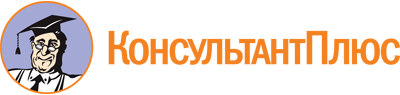 Постановление Администрации г. Кузнецка от 25.12.2018 N 1885
(ред. от 30.06.2023)
"Об утверждении административного регламента предоставления муниципальной услуги "Утверждение документации по планировке территории по заявлениям заинтересованных лиц"Документ предоставлен КонсультантПлюс

www.consultant.ru

Дата сохранения: 10.11.2023
 Список изменяющих документов(в ред. Постановлений Администрации г. Кузнецка от 26.11.2021 N 1726,от 20.12.2022 N 2589, от 30.06.2023 N 1044)Список изменяющих документов(в ред. Постановлений Администрации г. Кузнецка от 26.11.2021 N 1726,от 20.12.2022 N 2589, от 30.06.2023 N 1044)Список изменяющих документов(в ред. Постановления Администрации г. Кузнецка от 30.06.2023 N 1044)выдать на бумажном носителе непосредственно при личном обращении заявителя (представителя заявителя) в Администрациювыдать на бумажном носителе через многофункциональный центр, в случае обращения за предоставлением муниципальной услуги через многофункциональный центрнаправлять на бумажном носителе посредством почтового отправления